BeatsheetFamily Tree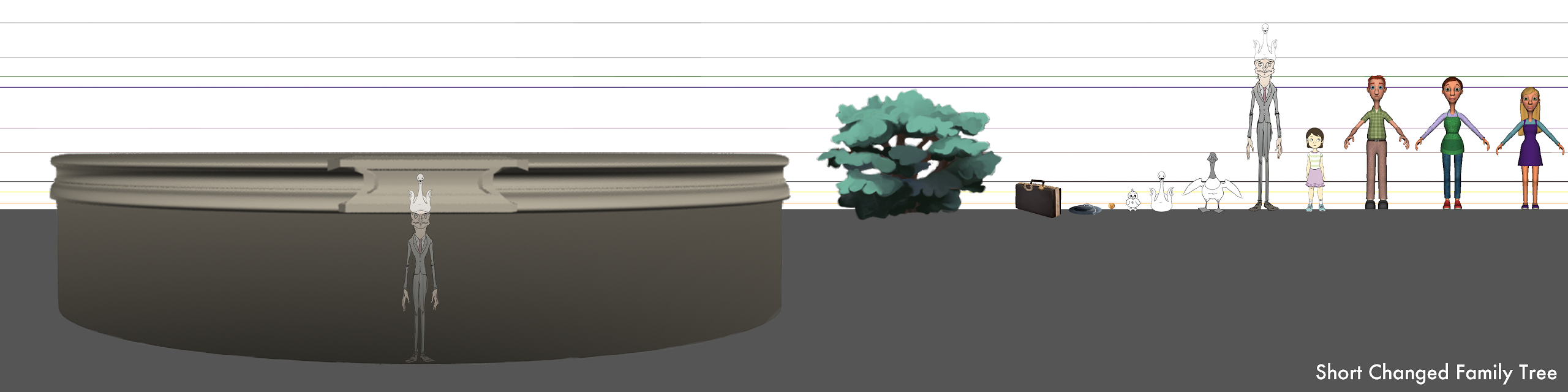 Sequence List1.  INTRO - establishes the happy fountain, ducks, and wishing people2.  BADGUY - introduces Corruption, and begins his relationship with the goose3.  GREED - shows Corruption’s scheme working wonderfully; this is his highest point4.  IMPOSTER - properly introduces the goose and his determination to reveal Corruption5.  CHASE - shows the goose temporarily stopping Corruption’s scheme, trying to expose him6.  REVEAL - finally exposes Corruption to everyone, making him his own undoing7.  END - shows Corruption pays for his actions, but the fountain isn’t the same anymoreSequence and Shot ListShot Description for INTRO_100INTRO_100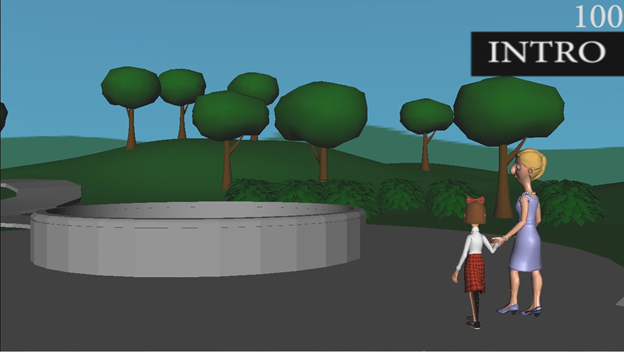 CAMERA: Static Camera.  Above water.  Extreme wide shot. ACTION: A girl, Penny, and her mother walk up to the fountain.PURPOSE: Establish the setting and bring in the characters.ASSETS: Penny, mother, possibly other park peopleTIME OF DAY: NoonShot Description for INTRO_200INTRO_200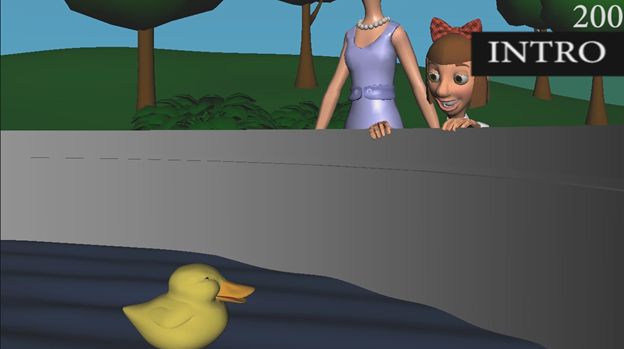 CAMERA:  Static Camera.  Above water.  Wide up shot from inside fountainACTION: Penny peers over the edge at ducks.PURPOSE: Show everyone enjoying a beautiful day by the fountain.ASSETS: Penny, mother, ducksShot Description for INTRO_300INTRO_300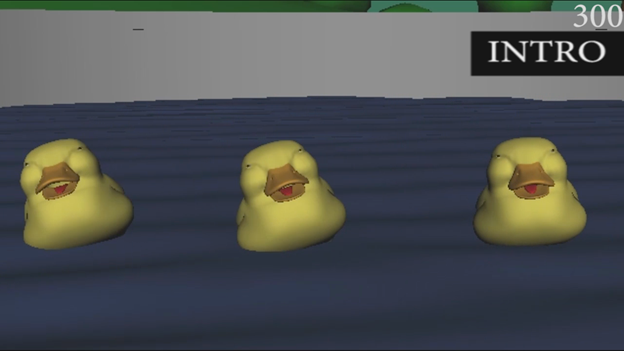 CAMERA:  Static Camera.  Above water.  Wide, inside the fountain.ACTION: The ducks dance the samba.PURPOSE: Show that Penny is looking at the happy ducks dancing the samba.ASSETS: DucksShot Description for INTRO_400INTRO_400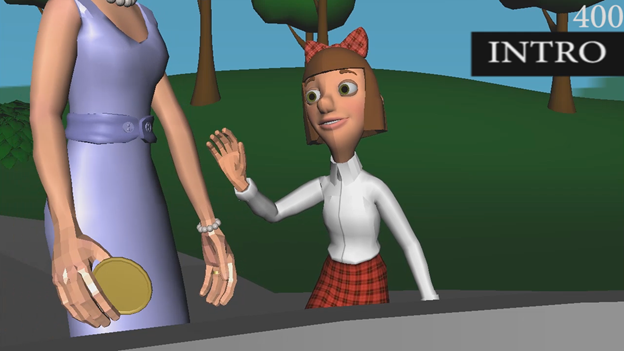 CAMERA:  Static Camera.  Above water.  Medium full, from barely inside the fountain.ACTION: Delighted, Penny asks for and receives a coin from her mother.PURPOSE: Show that people make wishes in the fountain by having Penny ask her mom for a coin.ASSETS: Penny, mother, coinShot Description for INTRO_500INTRO_500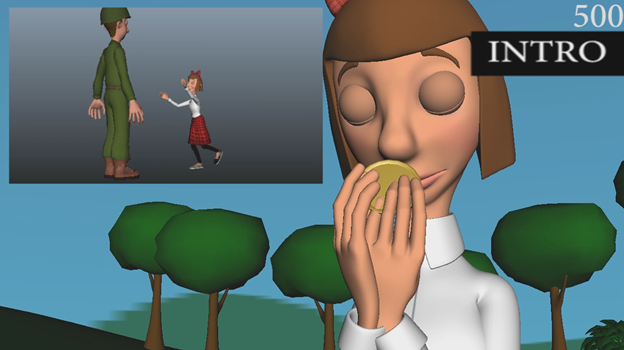 CAMERA:  Static Camera. Above water. Medium of Penny; full shot inside the dreamACTION: Holding the coin tightly, Penny wishes for her father to come home.PURPOSE: Show Penny’s dream and link it to the coin, giving the coin significance.ASSETS: Penny, father, coinShot Description for INTRO_600INTRO_600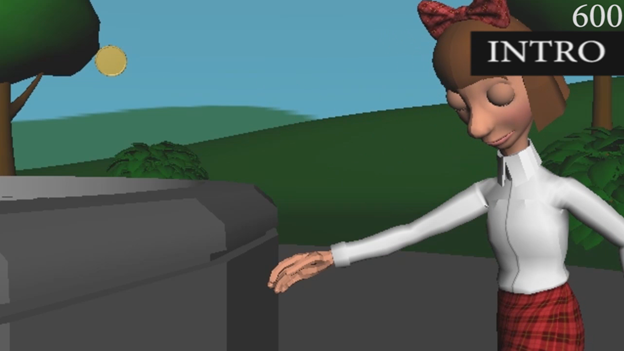 CAMERA:  Static Camera.  Above water.  Medium wide of Penny.ACTION: Penny throws the coin.PURPOSE: Finish establishing that Penny is hopeful that her dream will come true.ASSETS: Penny, possibly mother, coinShot Description for INTRO_700INTRO_700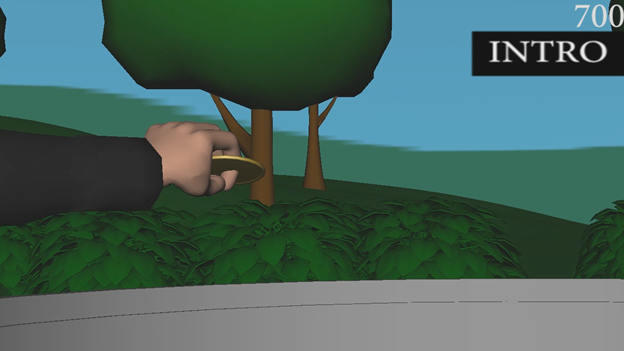 CAMERA:  Static Camera. Above water. Close-upACTION: The coin flips through the air, until is it suddenly snatched by a hand.PURPOSE: Introduce Corruption.  Establish that he is stealing hopes/dreams.ASSETS: Corruption, coinShot Description for BADGUY_100BADGUY_100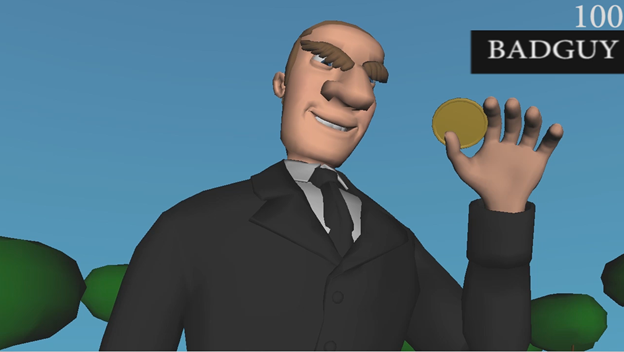 CAMERA: Moving camera. Close-up of Corruption’s hand.  Camera tilts up to medium up shot, revealing Corruption’s face.ACTION: Grinning ear to ear, Corruption pockets the coin, while Penny and her mother are looking at the fountain in the background, oblivious of Corruption’s action.PURPOSE: Stealing Penny’s coin establishes Corruption’s greed and delight.ASSETS: Corruption, Penny, mother, ducksShot Description for BADGUY_200BADGUY_200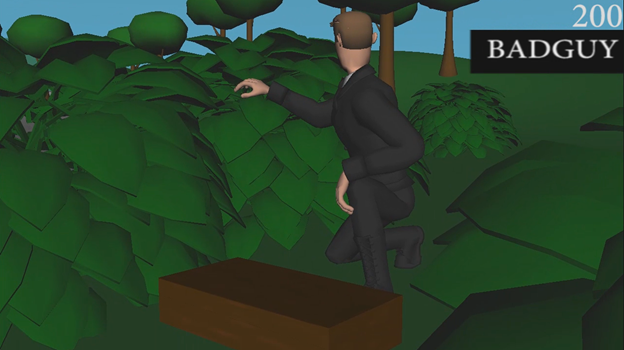 CAMERA: Moving camera. Extreme wide of the fountain, that rotates to a full shot of Corruption and the briefcase.ACTION: Corruption peers over bushes that he is hiding behind, then pulls a briefcase toward himselfPURPOSE: Establish the secret hiding place where Corruption will set his plan in motion.ASSETS: Corruption, park people around fountain, briefcase, bushShot Description for BADGUY_300BADGUY_300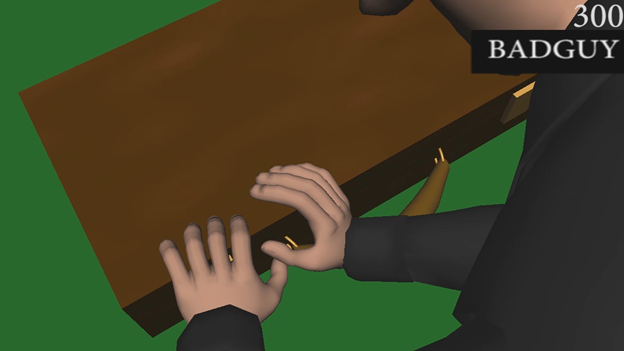 CAMERA: Static camera. Close-up of the briefcaseACTION: Corruption unlocks a ridiculous number of locks on the briefcasePURPOSE: Establish that the contents of the briefcase is a secret and very important.  The contents are critical to his plan.ASSETS: Corruption, briefcase, (big locks on briefcase)Shot Description for BADGUY_400BADGUY_400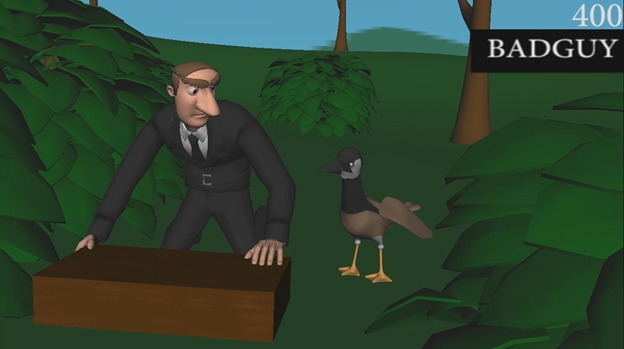 CAMERA: Moving camera. Wide of Corruption that rotates to reveal the gooseACTION: As Corruption is about to open the briefcase, he notices a goose looking at it curiously. He grabs the goose and roughly throws it over the bushes. When the coast is clear again, Corruption pulls a fake swan out of the briefcasePURPOSE: Introduce the goose and begin the antagonistic relationship between the goose and Corruption.  Show that Corruption is not only greedy but also cruel.  Introduce the swan as an important element.ASSETS: Corruption, goose, briefcase, swan, bushShot Description for BADGUY_500BADGUY_500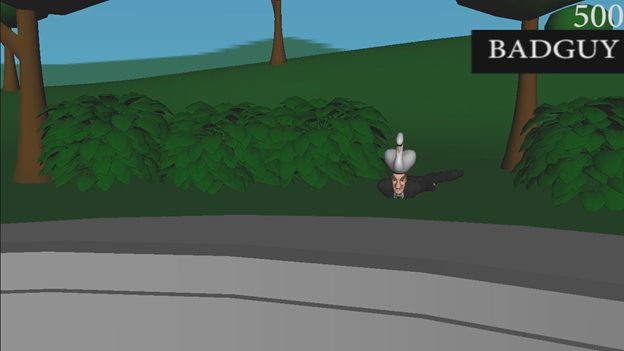 CAMERA: Static camera. Wide downshotACTION: The “swan” peaks over the bushes, then Corruption, with the swan on his head, slithers over to the fountain.PURPOSE: Show that Corruption is a predator on a mission.ASSETS: Corruption, swan, bushShot Description for BADGUY_600BADGUY_600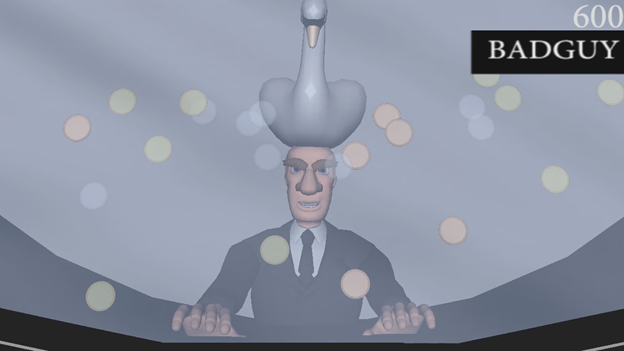 CAMERA: Static camera.  Medium downshot of reflectionACTION: With the swan on his head, Corruption peers over the fountain edge at the glittering coins belowPURPOSE: Show Corruption is motivated to steal the beautiful coins.  Show that his greed is more important than everyone else’s dreams by making the coins glint and gleam in the sun.ASSETS:  Corruption, swan, coinsShot Description for BADGUY_700BADGUY_700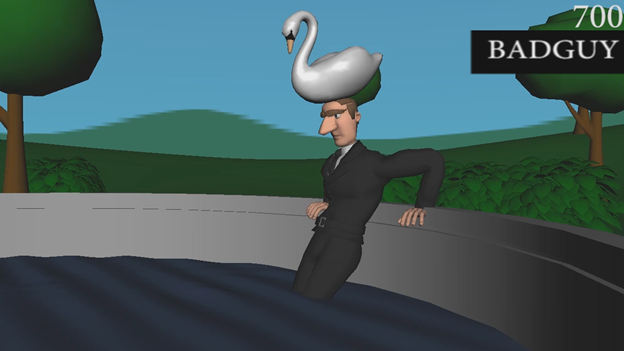 CAMERA: Static camera. Wide shotACTION: Corruption slithers into the fountain like a predator, making the “swan” look like it’s floating on top of the waterPURPOSE: Move Corruption into the water to show that he intends to fool everyone into thinking he’s a swan and not a threat, setting the stage for his deception.ASSETS: Corruption, swanShot Description for GREED_100GREED_100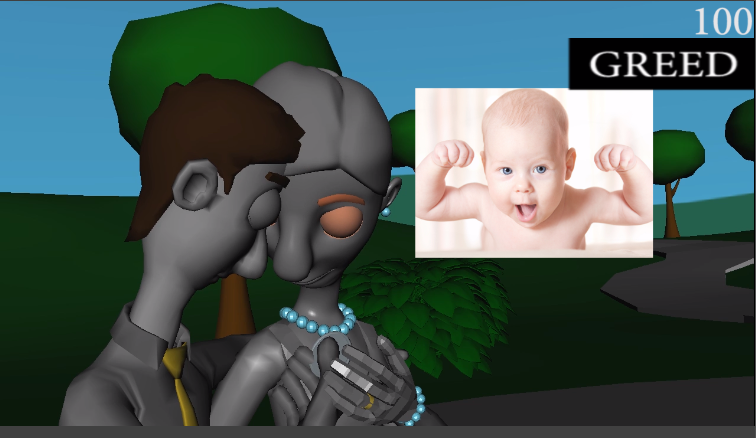 CAMERA: Static camera. Medium ACTION: A couple holds a coin and dreams of a babyPURPOSE: Show the couple’s dream.  They think that throwing the coin into the fountain will bring them happiness and luck, emphasizing the importance of the coin to the people.ASSETS: Wife, husband, baby, coinShot Description for GREED_200GREED_200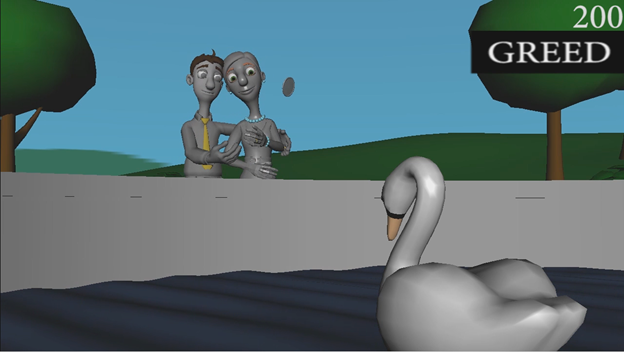 CAMERA: Static camera. Wide upshot, over the shoulder of the swan from inside the fountain so the couple is cut off at the waistACTION: The couple tosses their coin into the fountain, where the swan lurks in waitPURPOSE: The swan in the foreground foreshadows the theft of the coin in the next shot.ASSETS: Wife, husband, possibly ducks, coin, swanShot Description for GREED_300GREED_300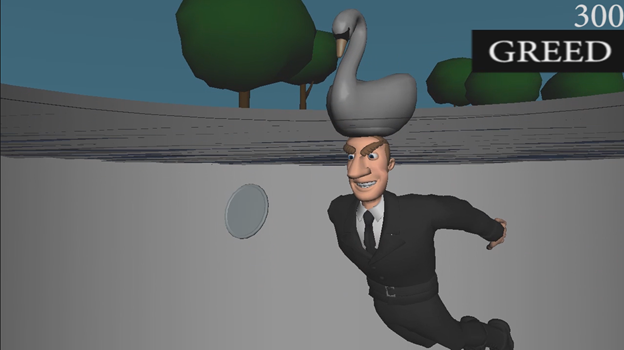 CAMERA: Moving camera. Full shot of the swan above water, tilts down underwater to a medium full shot of CorruptionACTION: Corruption peeks above the water at the coin, then swims over to grab itPURPOSE: Reveals the true extent of Corruption’s scheme.  Introduces us to the world below the water.ASSETS: Corruption, possibly park people, possibly ducks, swan, coinShot Description for GREED_400GREED_400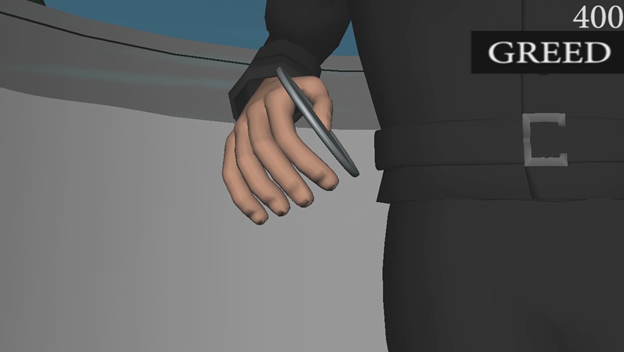 CAMERA: Static camera. Close-up of Corruption’s pocket, underwaterACTION: Corruption puts the couple’s coin in his pocketPURPOSE: Reveals the extent of Corruption’s selfish and evil intent.ASSETS: Corruption, coinShot Description for GREED_500GREED_500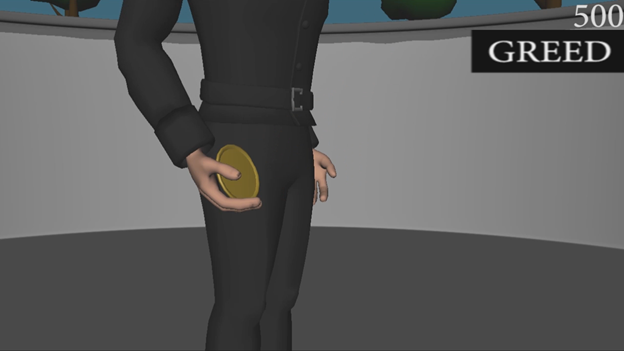 CAMERA: Static camera.  Medium shot of Corruption, with his head and feet both out of the frame, underwaterACTION: Corruptions grabs and pockets more coins as they fallPURPOSE: Show that Corruption is steadily stealing more and more coins.ASSETS: Corruption, coinsShot Description for GREED_600GREED_600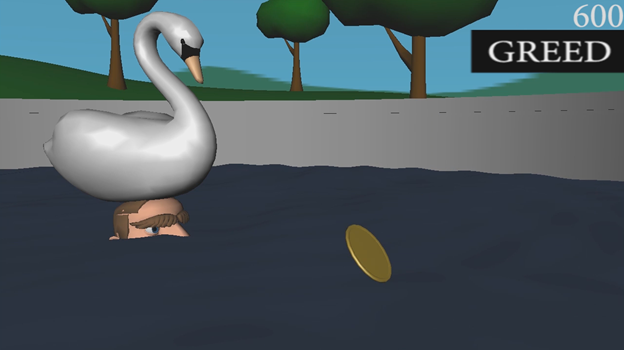 CAMERA: Static camera.  Full shot of the swan / closeup of Corruption and the coinACTION: Another coin falls in the water as Corruption peers at itPURPOSE: Show Corruption lying in wait for more coins.ASSETS: Corruption, possibly ducks, swan, coinShot Description for GREED_700GREED_700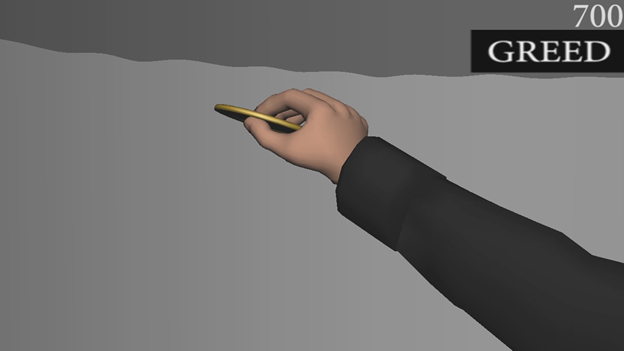 CAMERA: Static camera.  Closeup of the coin and Corruption’s hand, underwaterACTION: Corruption snatches the coin out of the airPURPOSE:  Show Corruption continuing his evil ways.ASSETS: Corruption, coinShot Description for GREED_800GREED_800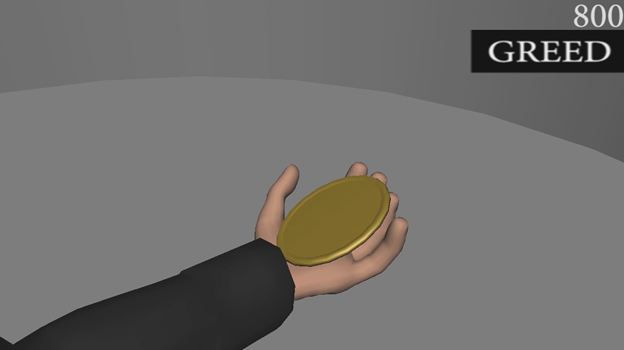 CAMERA: Static camera.  Closeup of the coin and Corruption’s hand, underwaterACTION: Corruption scoops up another coinPURPOSE: Show Corruption progressively being happier and happier with the coins he is stealing.ASSETS: Corruption, coinShot Description for GREED_900GREED_900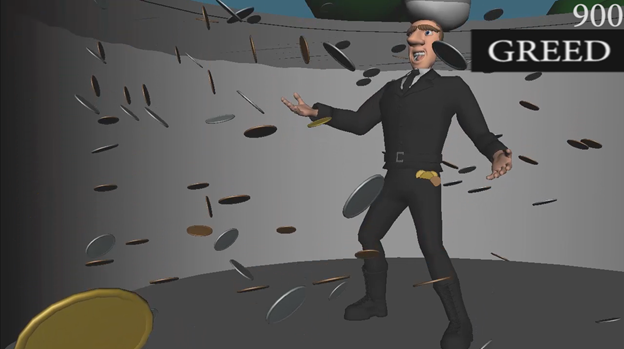 CAMERA: Static camera.  Wide shot, underwaterACTION: Dozens of coins fall around Corruption, who laughs with glee.  See reference from slot machine winners and cash grab booths.  His pockets are bulging with coins. EXAGGERATE! PURPOSE: Show how wonderfully Corruption’s scheme is working and how thrilled he is that his plan is working.ASSETS: Corruption, coinsShot Description for IMPOSTER_100IMPOSTER_100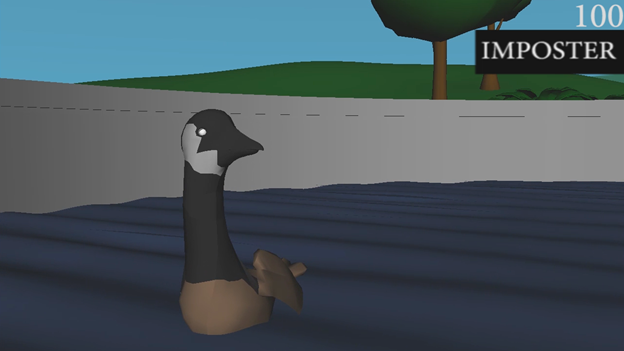 CAMERA: Static camera.  Above water.  Wide shot with the goose on the left ⅓ lineACTION: Goose is floating on the water, enjoying the beautiful day, and then he looks off camera.PURPOSE: Show the goose is minding his own business and unaware of Corruption’s plan.ASSETS: GooseShot Description for IMPOSTER_200IMPOSTER_200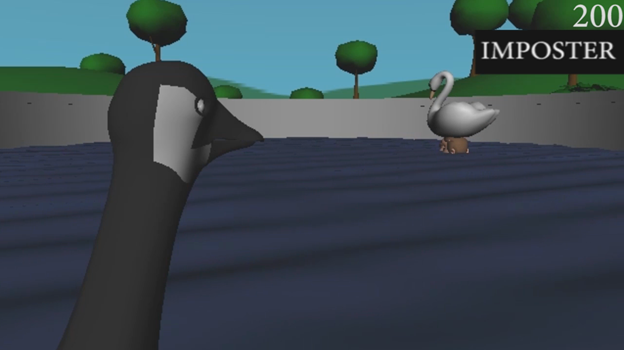 CAMERA: Static camera.  Above water.  Over the shoulder shot of the goose facing a full view of the swan, with the goose at ⅓  frame and Corruption at ⅔ frameACTION: Goose looks at the swan. After a coin is tossed into the fountain Corruption’s head pops up momentarily, only to disappear under the water.  PURPOSE: Reveals to the audience that the goose knows that something is a not quite right with this swan.ASSETS: Corruption, Goose, coin, swan, possibly ducks, possibly park peopleShot Description for IMPOSTER_300IMPOSTER_300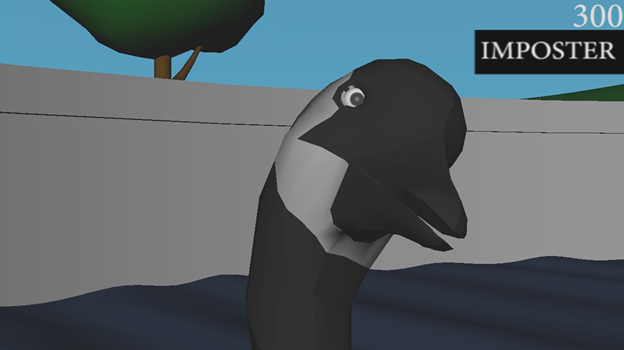 CAMERA: Static camera. Above water. Close-up on goose, centered ACTION: The goose cocks his head to one side in confusionPURPOSE: Show that the goose is curious about what he saw.ASSETS: GooseShot Description for IMPOSTER_400IMPOSTER_400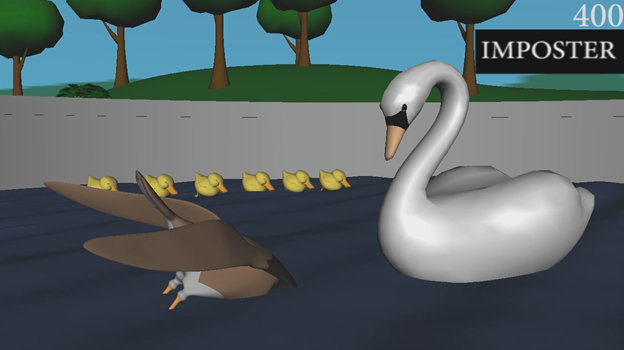 CAMERA: Static camera.  Above water.  Wide shot of the goose and swan.ACTION: Goose enters from the right, examines the swan, then dunks its head underwater and discovers Corruption. PURPOSE: Reveals to the audience that the goose has discovered Corruption.ASSETS: Corruption, goose, ducks, swanShot Description for IMPOSTER_500IMPOSTER_500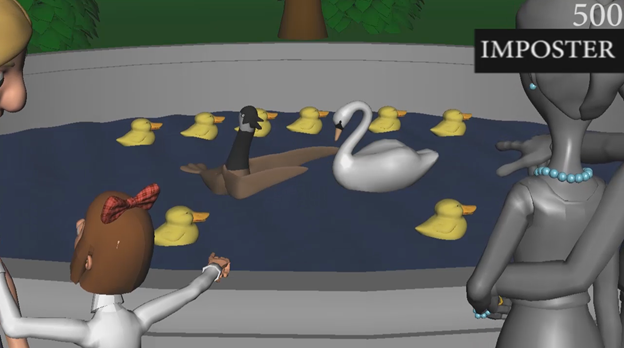 CAMERA: Static camera.  Above water.  Over the shoulder shot of the people, framing a wide shot of the fountain, with the goose and swan centeredACTION: Goose motions at the fake swan, trying to draw attention, but the ducks make it look like a choreographed dance.  The people are entertained by the motion of the birds.PURPOSE: Show that the people see happy ducks dancing and don’t notice what the goose is trying to tell them.  The audience can see the disconnect between what’s happening above and below the water.ASSETS: Corruption, goose, ducks, Penny, mother, wife, husband, swanShot Description for IMPOSTER_600IMPOSTER_600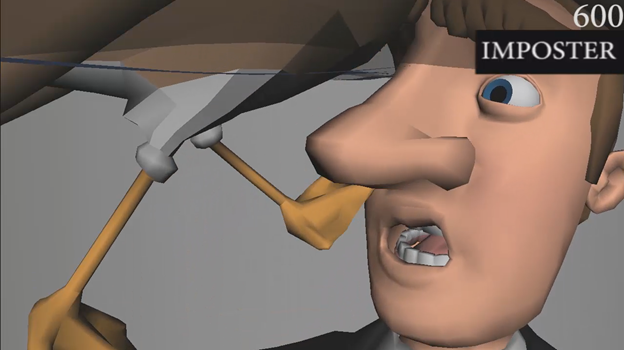 CAMERA: Static camera.  Below water.  Close up of Corruption’s face, right below the water’s surface ACTION: Goose’s swimming feet get into Corruption’s face.PURPOSE: Show the goose unintentionally interrupts Corruption’s plan while trying to reveal his deception.  This enrages Corruption. ASSETS: Corruption, gooseShot Description for IMPOSTER_700IMPOSTER_700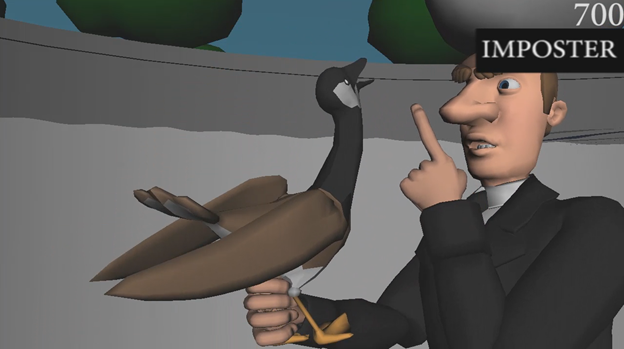 CAMERA: Static camera.  Below water.  Medium up shot of Corruption and the gooseACTION: Corruption grabs the goose by his feet, shushes him, and then shoves him away.  Corruption then goes off to collect more coins.PURPOSE: Show Corruption recognizes that the goose is a threat to maintaining his cover.ASSETS: Corruption, goose, swanShot Description for IMPOSTER_800IMPOSTER_800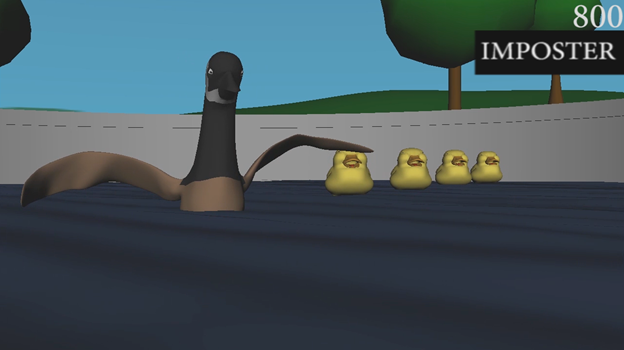 CAMERA: Static camera.  Above water.  Wide shot of goose.ACTION: Goose recovers his composure and chases CorruptionPURPOSE: Show the goose’s determination to expose CorruptionASSETS: Goose, ducksShot Description for IMPOSTER_900IMPOSTER_900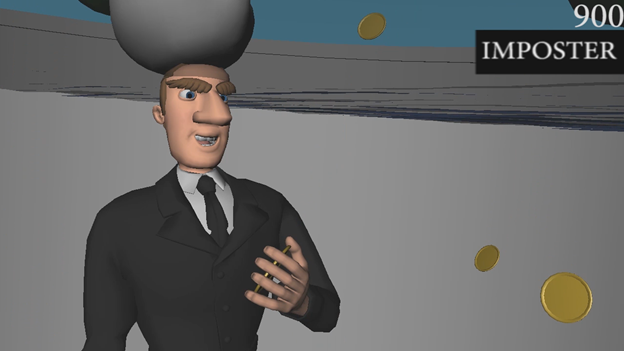 CAMERA: Static camera.  Below water.  Medium up shot of CorruptionACTION: Corruption catches more coins with a big grin on his facePURPOSE: Show Corruption has turned his attention from the goose to capturing the coins, which is his mission.ASSETS: Corruption, coins, swanShot Description for IMPOSTER_1000IMPOSTER_1000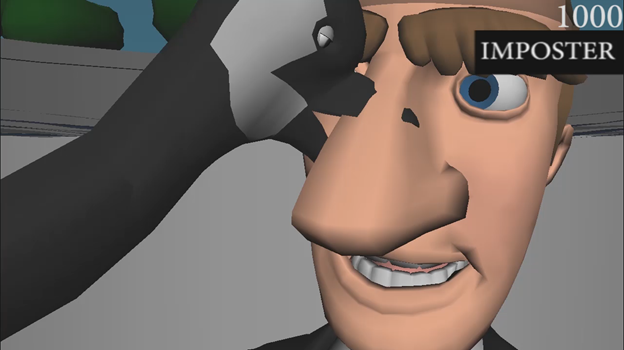 CAMERA: Static camera.  Below water.  Close up of Corruption face.ACTION: Corruption’s gaze follows a coin past his face, turning to see the goose.  The goose then bites his nose twice.PURPOSE: Show the goose’s desperate attempt to rid the fountain of Corruption.  Corruption is shocked and afraid of the goose, so he runs away.ASSETS: Corruption, gooseShot Description for IMPOSTER_1100IMPOSTER_1100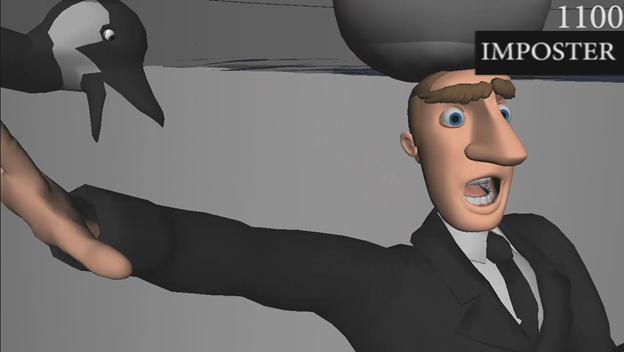 CAMERA: Static camera.  Below water.  Medium shot of Corruption.ACTION: Corruption reacts to the painful bite, pushing the goose away.  Then Corruption flees when the goose starts to come back.PURPOSE: Show the goose starts to unravel Corruption’s scheme.ASSETS: Corruption, goose, swanShot Description for CHASE_100CHASE_100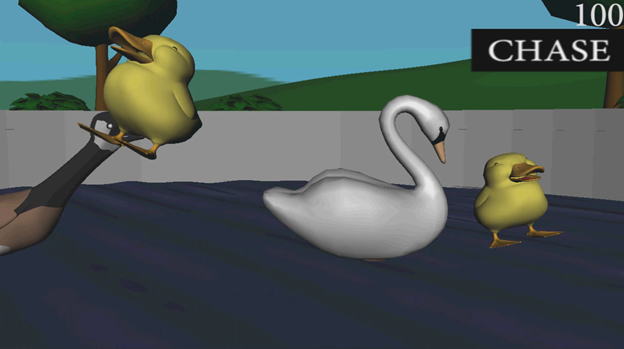 CAMERA: Static camera.  Above water.  Wide shotACTION: The swan races through the frame with the goose in hot pursuit.PURPOSE: Show the chase beginning.  Contrast the peace above with the chaos below the water.ASSETS: Goose, ducks, swanShot Description for CHASE_200CHASE_200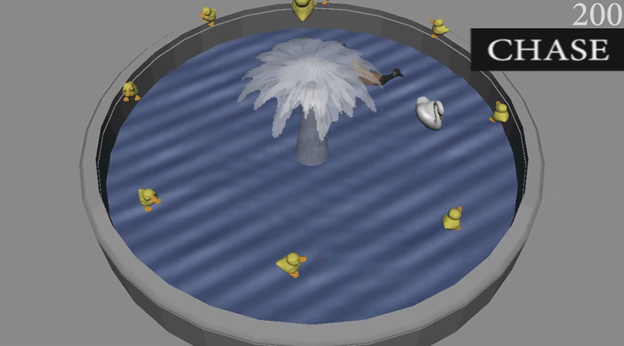 CAMERA: Moving camera.  Above water. Wide birds eye view of the fountain.  Camera pulls out (crane shot).ACTION: The goose chases the swan, while the ducks dance, making the chase look choreographedPURPOSE: Emphasize the the beauty above water.ASSETS: Goose, ducks, park people, swanShot Description for CHASE_300CHASE_300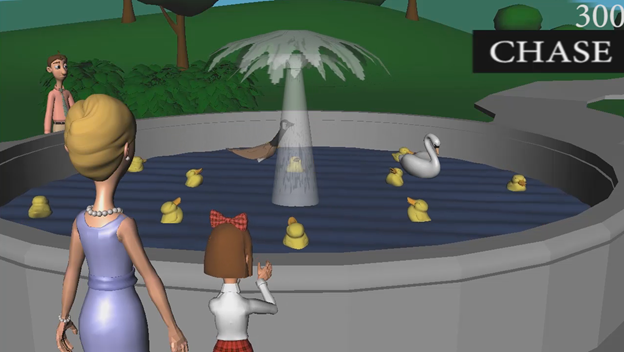 CAMERA: Static camera.  Above water.  Medium wide down shot over the shoulder of Penny and her mother, with the chase in the backgroundACTION: All the park people are delighted; meanwhile the goose is suddenly pulled underwater, setting up for the choking in the next shot.PURPOSE: Emphasize that the people think the chase is innocent entertainmentASSETS: Penny, mother, park people, goose, ducks, swanShot Description for CHASE_400CHASE_400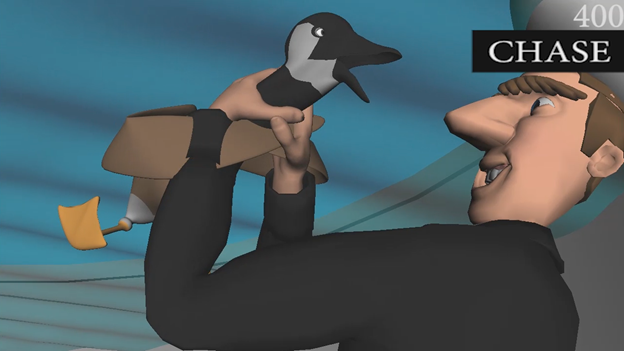 CAMERA: Static camera. Below water. Medium up shot, over Corruption’s shoulder, underwaterACTION: Corruption tries to strangle the goose, until it breaks freePURPOSE: Highlight the the darkness below water.  Show Corruption overcoming his adversary. ASSETS: Corruption, goose, swanShot Description for CHASE_500CHASE_500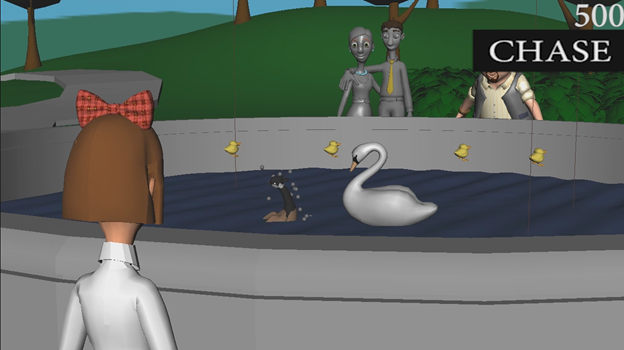 CAMERA: Static camera.  Above water.  Over the shoulder of Penny facing the fountain, with the goose and swan centered, and more people in the backgroundACTION: The goose breaks free above water, looking beautiful, but is then pulled back down againPURPOSE:  Show that the birds are still entertaining the people at the fountain. Emphasize the goose’s motion above the water that is misread by the people at the fountain.  Contrast the violence below water with the beauty above.ASSETS: Penny, goose, ducks, park people, swanShot Description for CHASE_600CHASE_600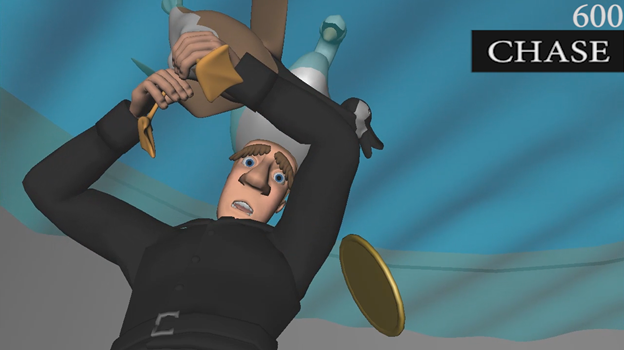 CAMERA: Static camera.  Below water.  Medium extreme upshot of Corruption and goose.ACTION: Corruption grapples with the goose.  He notices with concern that the special coin falls out of his pocket.PURPOSE: Show Corruption’s panic as the coin falls out of reach.ASSETS: Corruption, goose, coin, swanShot Description for CHASE_700CHASE_700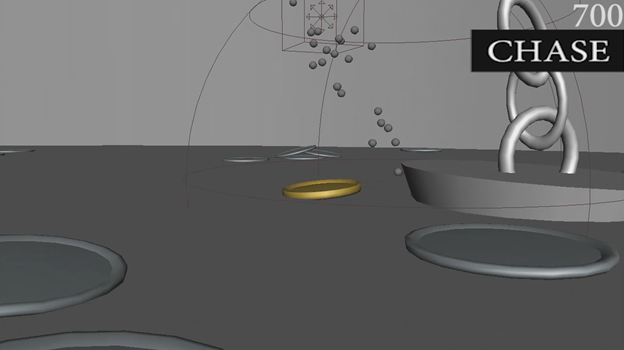 CAMERA: Moving camera, following the special coin. Below water.  Close-up of the coin, following at is it pulled into the drain.ACTION: The coin sinks to the bottom of the fountain and is sucked into the drainPURPOSE: Set up Corruption’s ultimate downfall.ASSETS: Plug, coinsShot Description for CHASE_800CHASE_800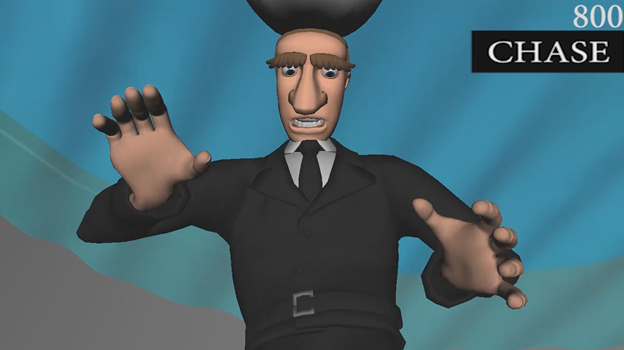 CAMERA: Static camera.  Below water.  Medium extreme upshot, underwaterACTION: After brief deliberation, Corruption pushes the goose away and decides to go for the coinPURPOSE: Show money is the only thing that matters to Corruption.ASSETS: Corruption, goose, swanShot Description for REVEAL_100REVEAL_100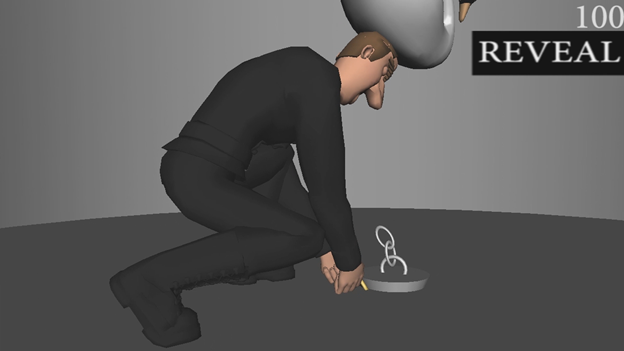 CAMERA: Moving camera.  Below water. Zoom out at the beginning, then fix. Wide shot.ACTION: Corruption struggles to free the coin.PURPOSE: Show Corruption’s extreme effort to satisfy his endless greed.ASSETS: Corruption, swan, plug, coinsShot Description for REVEAL_200REVEAL_200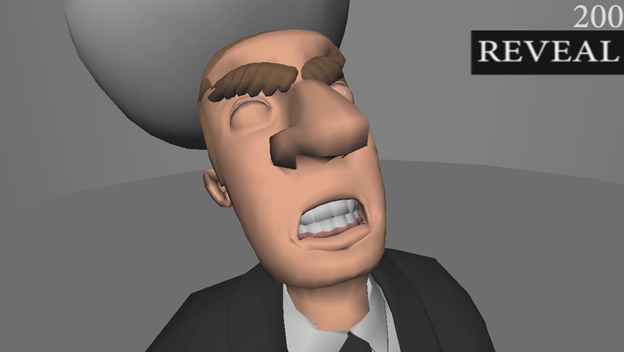 CAMERA: Static camera.  Below water. Close up of Corruption.ACTION: Corruption continues to struggle with coin.PURPOSE: Shows how far Corruption will go to get one coin.ASSETS: Corruption, swanShot Description for REVEAL_300REVEAL_300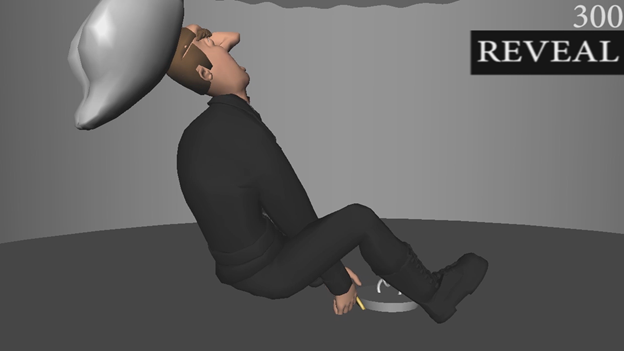 CAMERA: Static camera.  Below water.  Wide shot of Corruption.ACTION: Corruption frees the coin and in doing so removing the plug.PURPOSE: Show Corruption removing the plug.  By getting what he wants, Corruption creates his own downfall.ASSETS: Corruption,swan, plug, coinsShot Description for REVEAL_400REVEAL_400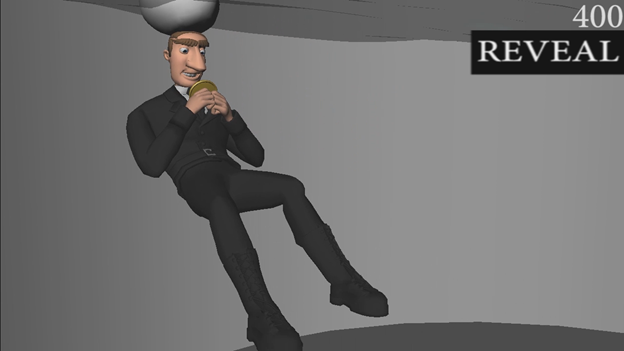 CAMERA: Static camera.  Below water.  Wide shot of Corruption, floating back to ⅓, underwaterACTION: Corruption is propelled backwards, happily holding his coin.PURPOSE: Show Corruption’s obsession with money.ASSETS: Corruption, swan, coinsShot Description for REVEAL_500REVEAL_500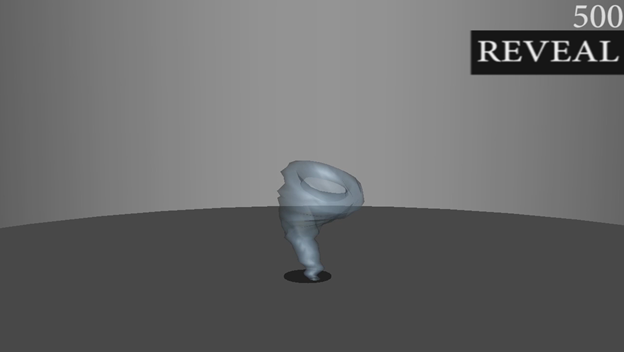 CAMERA: Static camera. Below water. Closeup of the whirlpool, underwaterACTION: A whirlpool builds from the drain.PURPOSE: Begin the disturbance that leads to the reveal.ASSETS: Coins, whirlpoolShot Description for REVEAL_600REVEAL_600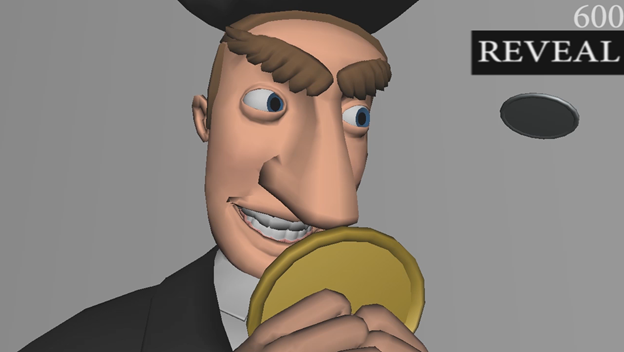 CAMERA: Static camera.  Below water.  Close-up of Corruption.ACTION: Corruption grins at his coin, then is confused as several coins float by in an abnormal direction, only to discover the coins are all moving inside a whirlpool.  He does a double take when he sees the whirlpool.PURPOSE: Shows Corruption’s confusion and discovery of the whirlpool.ASSETS: Corruption, swan, coinsShot Description for REVEAL_700REVEAL_700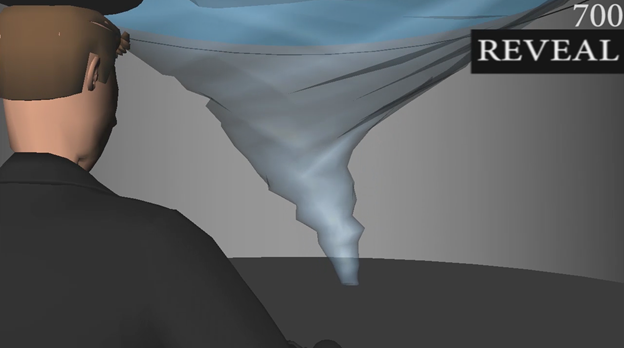 CAMERA: Static camera.  Below water.  Over the shoulder shot of Corruption, facing the whirlpool, underwaterACTION: The whirlpool grows in size and power.PURPOSE: Show what Corruption is looking at.  Show the audience that the whirlpool is becoming a threat. ASSETS: Corruption, swan, coins, whirlpoolShot Description for REVEAL_800REVEAL_800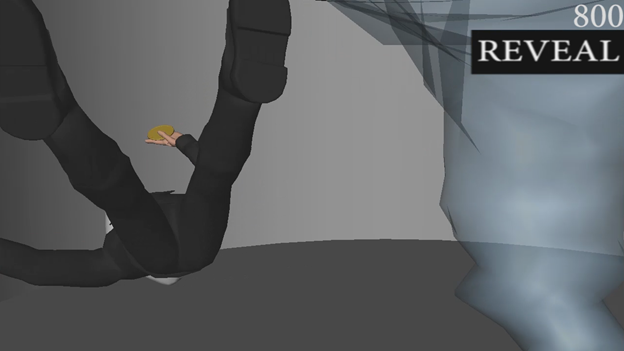 CAMERA: Static camera.  Below water. Wide shot of Corruption.ACTION: Corruption is pulled into the whirlpool.PURPOSE: Show that Corruption has lost control over the coins and the fountain.ASSETS: Corruption, swan, coins, whirlpoolShot Description for REVEAL_900REVEAL_900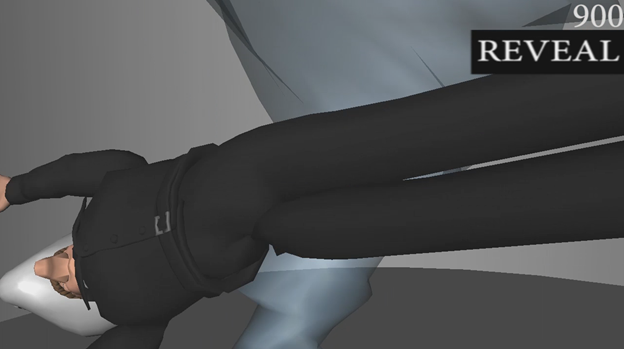 CAMERA: Static camera. Below water. Wide shot of Corruption around the centered whirlpool, underwaterACTION: Corruption gets pulled around by the whirlpoolPURPOSE: Emphasize Corruption’s complete loss of control.ASSETS: Corruption, swan, coins, whirlpoolShot Description for REVEAL_1000REVEAL_1000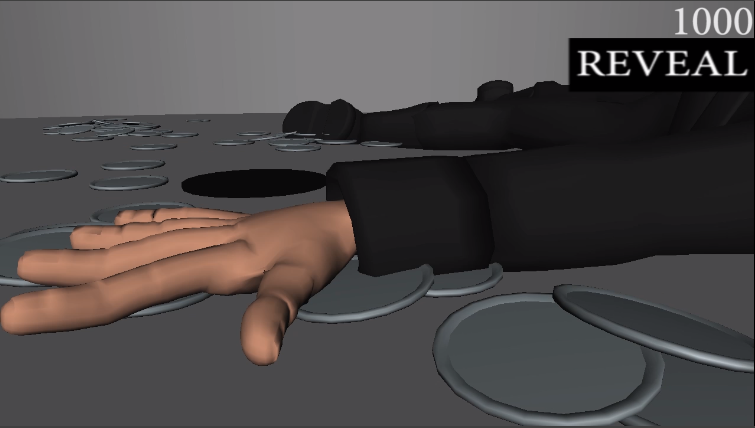 CAMERA: Static camera. Close-up of drain, hand (and body).ACTION: Water completely drains from the fountain.  Corruption lands at the bottom of the fountain.PURPOSE: Show Corruption in a completely exposed and vulnerable state.ASSETS: Corruption, coins, drainShot Description for END_100END_100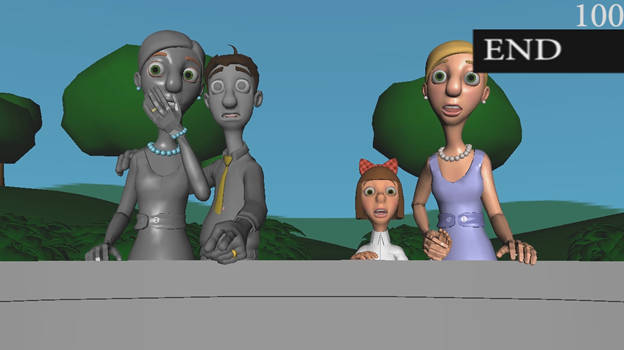 CAMERA: Static camera.  Wide up shot of the people from inside the fountain.ACTION: The crowd around the fountain is shocked.PURPOSE: Show crowds reaction to seeing Corruption revealed.ASSETS: Penny, mother, wife, husbandShot Description for END_200END_200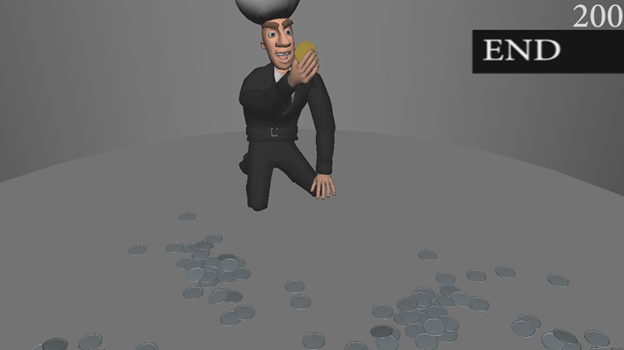 CAMERA: Static camera. Wide down shot of Corruption on the floor of the drained fountainACTION: Oblivious to the crowd, Corruption tries to grab all the remaining coins.PURPOSE: Show Corruption’s singular focus on money, even after being revealed.ASSETS: Corruption, swan, coinsShot Description for END_300END_300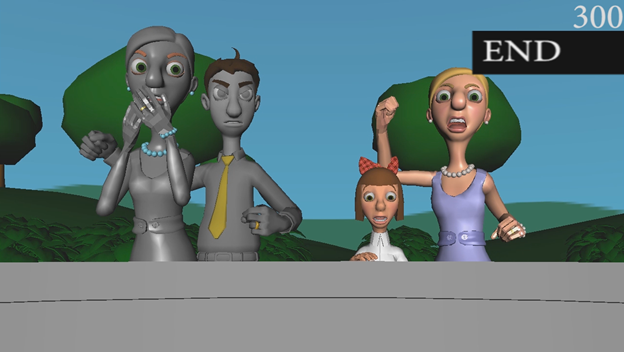 CAMERA: Static camera.  Wide up shot of the people from inside the fountain.ACTION: The crowd turns angryPURPOSE: Show the crowd sees what Corruption has been doing; and turns from shock to rage.ASSETS: Penny, mother, wife, husbandShot Description for END_400END_400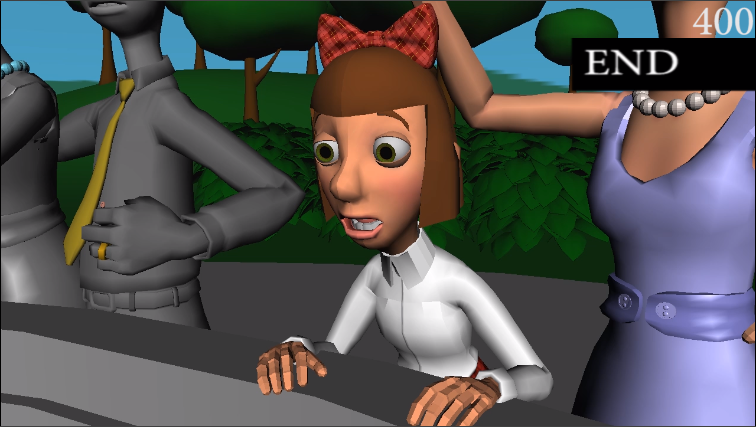 CAMERA: Static camera. Medium shot of PennyACTION: Penny grips the edge of the fountain and leans over with shock and sadness.PURPOSE: Distinguish Penny from the crowd emotionally.ASSETS: Penny, mother, wife, husbandShot Description for END_500END_500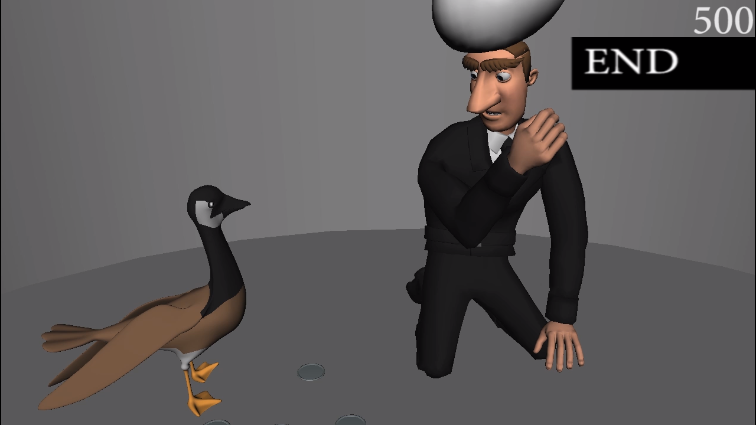 CAMERA: Moving camera. Medium down shot of Corruption, zooming out and left to a wide shot that reveals the goose.ACTION: Corruption sneers and grips all of the coins tighter, then suddenly notices the goose next to him, who is shaking his head disapprovingly. The goose chases Corruption.PURPOSE: Show Corruption’s stubborn commitment to his scheme.  Show that he knows he’s been caught in the act and doesn’t care. ASSETS: Corruption, goose, swan, coinsShot Description for END_600END_600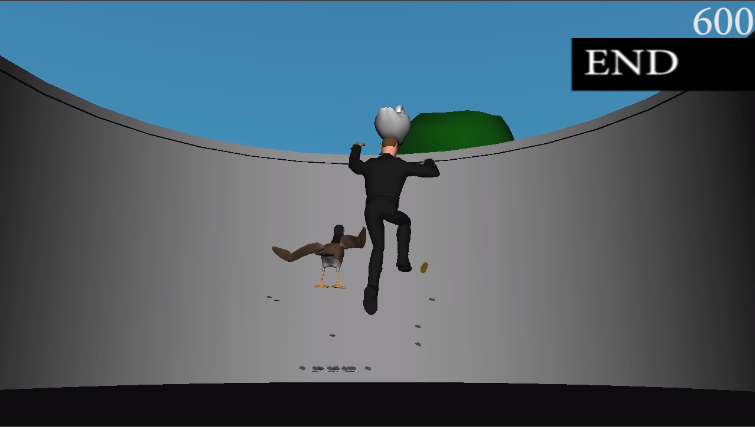 CAMERA: Static camera.  Wide up shot from inside the fountainACTION: Corruption scrambles out of the fountain, chased by the goose.PURPOSE: Show Corruption trying to escape.  He still thinks he can get away with it.ASSETS: Corruption, goose, swan, coinsShot Description for END_700END_700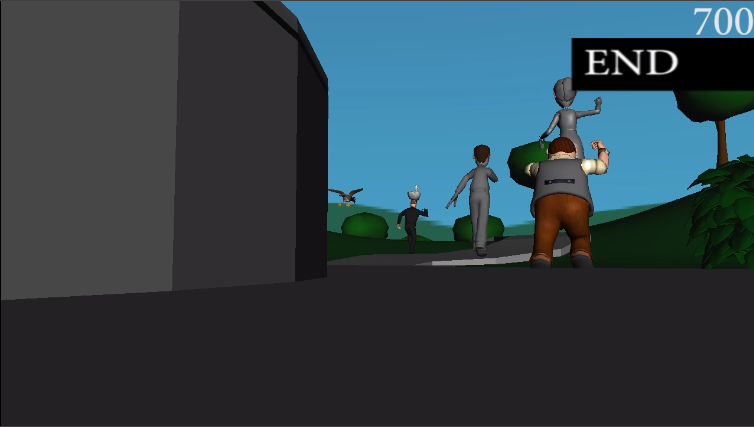 CAMERA: Static camera. Extreme wide up shot just outside the fountainACTION: The crowd chases Corruption away, toward the horizon.PURPOSE: Show Corruption being chased out of the area.ASSETS: Corruption, mother, wife, husband, park people, swanShot Description for END_800END_800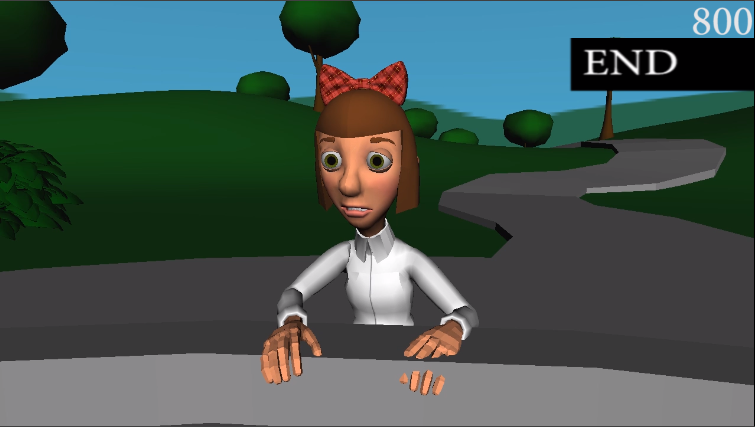 CAMERA: Static camera. Medium shot from inside the fountainACTION: Penny looks at the empty fountain and is sad.PURPOSE: Show Penny has been negatively affected by Corruption and is sad.ASSETS: PennyShot Description for END_900END_900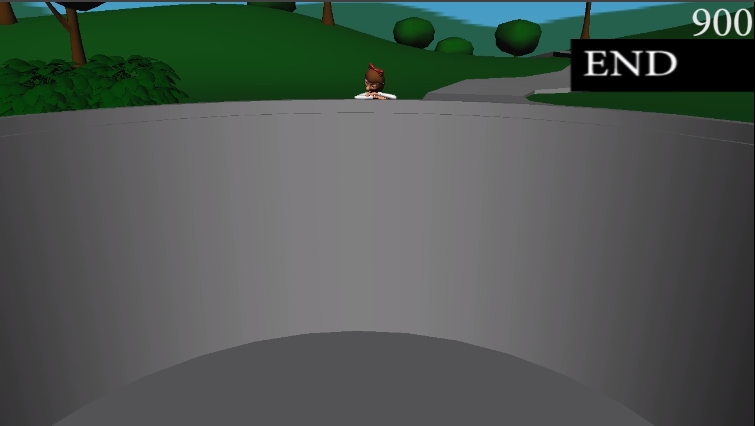 CAMERA: Static camera.  Wide angled shot of the empty fountain.ACTION: Penny lays with her head against the fountain.PURPOSE: Show that Corruption cannot be reversed, contrasting the now empty fountain with its previously cheerful appearance.ASSETS: Penny, coinsACTSSEQBEAT DESCRIPTIONSACT 11It’s a beautiful day in the park; the fountain is on, and everybody seems bright and cheerful.1A mother and her daughter (Penny) walk up to the fountain. 1Penny excitedly looks into the fountain and sees a group of dancing ducks.1The ducks are spinning and doing the samba. 1Penny is delighted dancing1Penny tugs on her mother's arm.1Alice hands Penny a coin to throw into the fountain1Penny cradles the coin and pulls it close to her chest.1Penny closes her eyes and wishes for her father to return. 1Penny comes out of her dreams  closes her eyes and throws the coin1The coin shimmers through the air embodying the happy innocence of penny1Coin is snatched out of the air by a slimy hand1Penny is happily distracted by the dancing ducks2The man who caught the coin, Corruption, looks greedily at the coin he has just acquired.2Corruption pockets the coin.2Corruption, concealed behind bushes peeks over to make sure that no one is watching 2With an evil grin Corruption begins unlocking his briefcase2Corruption halts and turns to find Goose looking inquisitively at the briefcase2Corruption angrily throws the goose over the bush2With a smirk and a wiggle of fingers corruption pulls a swan decoy out and affixes it upon his head, obviously pleased with himself.2A swan pops up above the bush2Corruption slithers over to the fountain 2Corruption looks over the fountain edge greedily at the coins in the water2Corruption slinks into the water himself.3At the fountain’s edge, a couple, dreaming of a baby, toss a coin in.3Corruptions head pops up momentarily and swan moves toward coin in a predator like manor3Under water, Corruption swims over and pockets the coin.3Corruption continues to collect even more coins.3Corruption is overjoyed by how well his scheme is working.ACT 24Gooses is swimming along in the fountain4Gooses fake swan and acting strangely and goes to investigate 4Goose puts his head under the water suspiciously...4And is shocked to discover Corruption.4Gooses Realizes that it is Corruption and tries to signal  to the crowd4Crowd thinks that it is one happy dance4Corruption, bothered by the gooses feet pull him under putting a stop to the whistle blowing4Corruption pushes goose away and goes in search of more coins5Goose recovers and launches an attack5Corruption Is completely absorbed with his greed5Goose attacks Corruptions nose5Corruption flees in fright/surprise5Case ensues, looks like it is part of the ducks dance5Penny is excited by the antics5Having enough Corruption grabs goose and tries to strangle him5Goose breaks free momentarily5In the struggle Corruption drop pennies CoinACT 3 ?6Coin gets jammed in Plug6Corruption abandons his struggle with the goose in order to save the coin6Corruption struggles and frees the coin unknowingly dislodging the plug because he is too engrossed in the the coin6Corruption is clued into the Draining fountain by a coin that is swirling past him6Corruption begins to panic6Corruption gets pulled into the vortex, with coins flying out of his pockets6Corruption lands at the bottom of the drained fountain6The crowd are in shock with the revival of Corruption6Still distracted by his greed Corruption snatches pennies coin of the bottom of the fountain6Corruption realizes that the crowd is looking at him6Crowd gets angry ?6Penny is doesn’t know how to comprehend something that is not innocent7Goose is not impressed7Goose chases corruption out of the fountain7Corruption runs away with the crowd in hot pursuit 7Penny is struggling with the idea that everything is not a happy and innocentSequenceShot #CameraDescriptionINTRO100Extreme wideA girl and her mother walk up to a peaceful fountain.200Medium fullThe girl looks at ducks in the fountain.300WideThe ducks dance.400Medium fullThe girl gets a coin from her mother.500Medium / Full inside dreamHolding the coin, the girl dreams of her father coming home from war.600Medium fullShe throws the coin toward the fountain.700Close-upThe coin is suddenly snatched by a hand.BADGUY100Close-up; tilts to medium up shotUnnoticed, Corruption pockets the stolen coin.200Extreme wide; pans to fullCorruption peers over bushes, behind which he is hiding with a briefcase.300Close-up, down shot of briefcaseCorruption unlocks the many, many locks on the briefcase.400Full of Corruption; rotates to wide of bothBefore opening the briefcase, Corruption notices a goose and throws it over the bushes. Then he pulls a fake swan out of the briefcase.500Wide downshotCorruption slithers to the fountain with the swan on his head.600Medium downshotCorruption peers at coins in the fountain.700FullCorruption slithers into the fountain.GREED100MediumA couple with a coin dreams of a baby.200Wide upshot, over swan’s shoulderThey toss their coin into the fountain, toward the waiting swan.300Full; pans under- water to medium full of CorruptionCorruption peeks at the coin above water, then swims over below water to grab it.400Close-up of pocket; underwaterHe pockets the couple’s coin.500Medium of pocket; underwaterCorruption steals more coins as they fall600Full of swan / close -up of CorruptionAnother coin falls into the water as Corruption watches.700Close-up; underwaterHis hand darts out to grab it underwater.800Close-up; underwaterHe scoops up another coin.900Wide; underwaterMany coins fall around a delighted Corruption.IMPOSTER100FullThe goose swims by and looks off-camera.200Wide, over goose’s shoulderIt looks at the swan, as Corruption peeks above water at another coin.300Close-upThe goose looks confused.400WideThe goose swims over to examine the swan, then ducks underwater and sees Corruption.500Wide, over people’s shouldersThe goose motions at the swan, but the ducks make it look like a dance.600Close-up; underwaterThe goose’s feet kick Corruption in the face.700Medium up shot; underwaterCorruption grabs the goose and shushes him, then swims off to get more coins.800WideThe goose recovers and chases Corruption.900Medium up shot; underwaterCorruption catches more coins happily.1000Close-up; underwaterThe goose bites Corruption’s nose.1100Medium; underwaterCorruption reacts in pain, then flees the goose.CHASE100WideThe goose chases the “swan” above water.200Extreme wide, pulling out slowlyThe goose chases the swan, while the ducks dancing make it look choreographed.300Wide, over people’s shoulderThe people are delighted. The goose is suddenly yanked underwater.400Medium up shot; underwaterCorruption strangles the goose, until it breaks free.500Wide, over girl’s shoulderThe goose burst above water, looking beautiful, then is yanked back down.600Medium extreme up shot; underwaterCorruption grapples with the goose, making a coin fall out of his pocket, to his concern.700Moving close-up; underwaterThe coin is sucked into the drain.800Medium extreme up shot; underwaterCorruption shoves the goose away and goes for the coin.REVEAL100Full; underwaterCorruption tries to free the coin.200Close-up; underwaterHe continues to struggle with it.300Full; underwaterCorruption frees the coin, but also accidently unplugs the drain.400Full; underwaterCorruption float backwards, holding his coin.500Close-up; underwaterA whirlpool builds out of the drain.600Close-up; underwaterCorruption grins at his coin, until he notices the whirlpool with shock.700Medium; over the shoulder; underwaterThe whirlpool grows as Corruption watches.800Wide; underwaterCorruption is pulled into the whirlpool.900Wide; underwaterHe is swirled around.1000Close-up of drain and handThe water completely drains and Corruption lands on the bottom of the empty fountain.END100Wide up shotThe crowd around the fountain is shocked.200Wide down shotOblivious, Corruption tries to grab more coins.300Wide up shotThe crowd turns angry.400MediumThe girl leans over the edge, shocked and sad.500Medium down of Corruption; pulls out and pans to wide shot of bothCorruption sneers at the crowd, gripping the coin tighter. He suddenly notices the goose standing next to him disapprovingly.600Wide up shotIt chases Corruption out of the fountain.700Extreme wide up shotThe crowd and goose chase Corruption away from the fountain.800MediumThe girl looks sadly at the fountain.900Extreme wide downshotShe lays her head against the now empty fountain.